Задания  для 7А класса на 21.04.2020БИОЛОГИЯЗадание 1.  Запишите определения: матка, плацента.Задание 2. Заполните пропуски в тексте.В яйцеклетках самок млекопитающих развиваются……………………..В семенниках самцов млекопитающих развиваются………………………..Оплодотворенные яйцеклетки поступают в…………………………….. Оболочка зародыша вместе со стенками матки образует………………………. Зародыш получает питательные вещества и кислород из………………………………. матери. У млекопитающих хорошо развит инстинкт заботы……………………… Детеныши белок, кроликов, мышей рождаются…………………………. Детеныши оленей, лошадей рождаются………………………… и способны вскоре после рождения……………………………. за матерью.Задание 3. Из каких периодов состоит годовой жизненный цикл млекопитающих?ФИЗИКА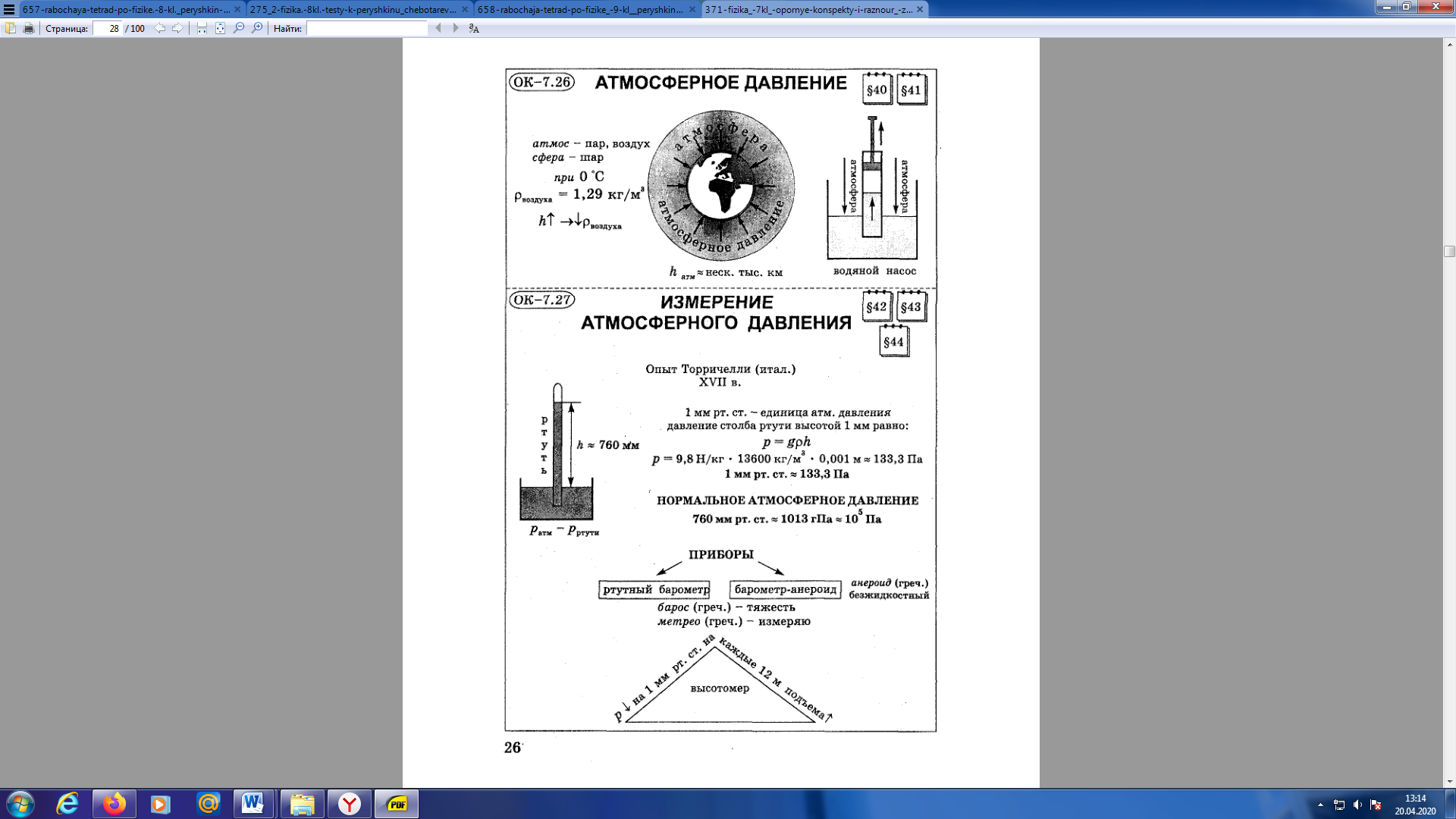 Выполните задание в тетради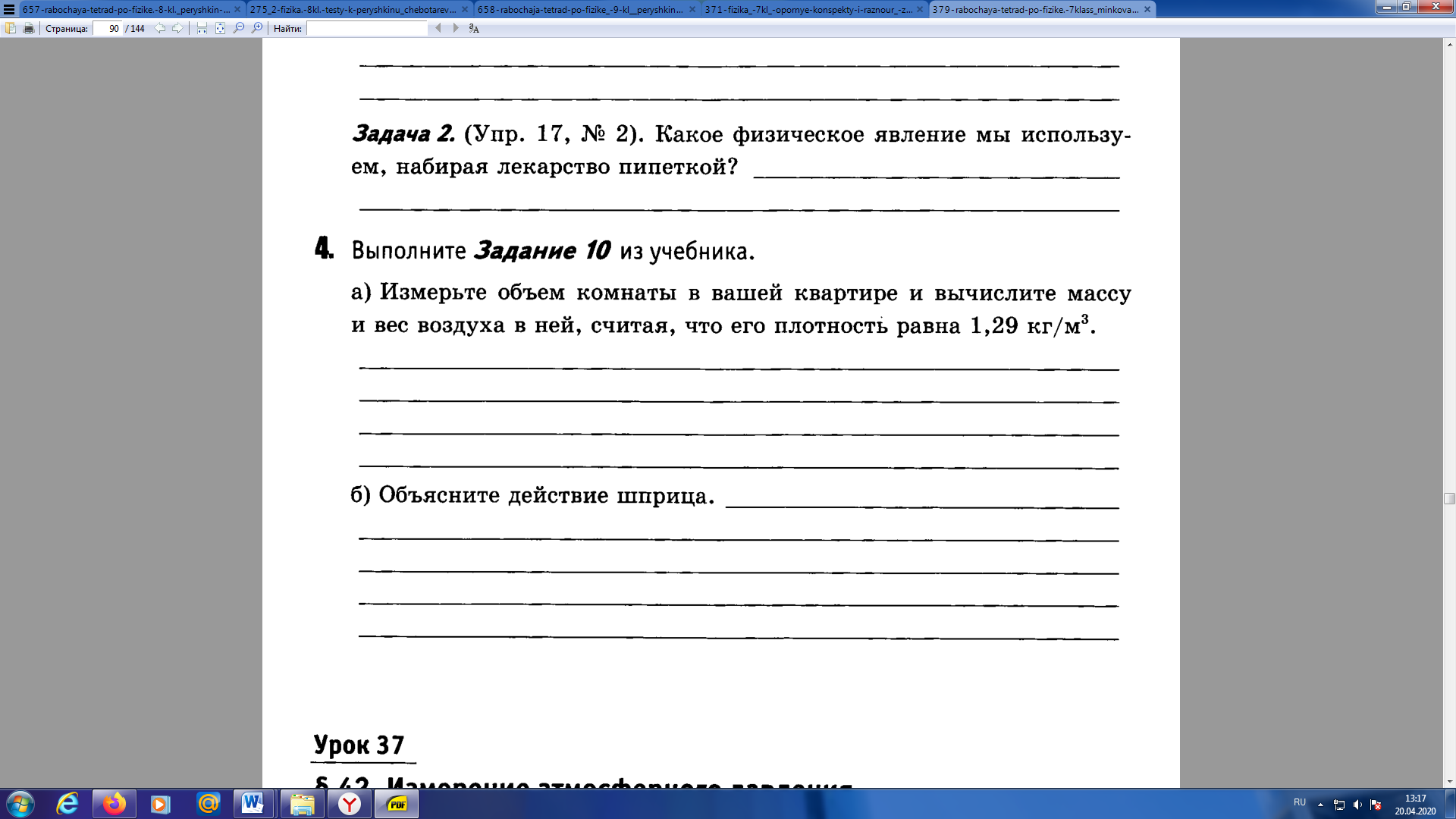 ПредметЗаданиеФорма контроля Русский язык§ 69,71 упр.453Фотографии выполненного задания прислать на электронную почту kustova.irina@inbox.ruдо 10 часов  22.04.2020 года(при отправке  фотографий  убедитесь, что вы написали  свою фамилию и класс). Литературачитать (стр.152 — 162), ответить на вопросы: 1, 2 — устно, 3 — письменно (стр.162)Фотографии выполненного задания прислать на электронную почту kustova.irina@inbox.ruдо 10 часов  25.04.2020 года(при отправке  фотографий  убедитесь, что вы написали  свою фамилию и класс). ГеометрияВыполнить задание на сайте «Skysmart»https://edu.skysmart.ru/student/zifavatifi (перейти по ссылке, ввести фамилию и имя, номер телефона вводить необязательно, выполнит задание на сайте)задания на сайте «Skysmart»по ссылке:https://edu.skysmart.ru/student/zifavatifi до 22.04.2020 годаФизика§42, §43 прочитатьпосмотреть видеоурок  https://youtu.be/-4rkik6H-AA Опорный конспект (см. ниже) ФизикаВыполните задание (см. ниже)Фотографии письменно выполненных заданий прислать учителю на электронную почту moiseevaludmila2020@yandex.ru до 11 часов  23.04.2020 годаОбществознаниеТема «Экономика и ее основные участники».Ссылка на видеоурок:https://www.youtube.com/watch?v=Wyho2Q2FXEUПросмотрите видеоурок и письменно ответьте на вопросы:1) Чем занимается экономика?2) Объясните смысл понятий (своими словами):- производство;- распределение;- обмен;- потребление.3) Объясните смысл понятия «натуральное производство (хозяйство)».4) Объясните смысл понятия «товарное производство».5) Объясните смысл понятий (своими словами) «производитель», «потребитель».6) Объясните смысл понятия «конкуренция».Фотографию  выполненного  задания присылать на почту Zebra2291@yandex.ru (при отправке своих фотографий убедитесь, что вы написали свою фамилию и класс)до 12 часов 22.04.2020 годаБиологияПрочитать §52тема: «Размножение и развитие млекопитающих. Годовой жизненный цикл».Выполнить задание (см. ниже)Выполнить задания в текстовом редакторе или в тетради, фотографии  прислать учителю на электронную почту  jakunina14@yandex.ru  до 14 часов 22.04.2020 года